                                                    ΠΡΟΣΚΛΗΣΗ ΕΚΔΗΛΩΣΗΣ ΕΝΔΙΑΦΕΡΟΝΤΟΣ              			     • Με κάθε προσφορά να κατατίθεται από το ταξιδιωτικό γραφείο απαραιτήτως και Υπεύθυνη Δήλωση, ότι διαθέτει: «Βεβαίωση συνδρομής των νόμιμων προϋποθέσεων λειτουργίας τουριστικού γραφείου», η οποία βρίσκεται σε ισχύ.• Οι προσφορές πρέπει να κατατίθενται   κ λ ε ι σ τ έ ς   στο σχολείο: α) Κλειστές σε έντυπη μορφή στο σχολείο (όχι με email ή fax)  ήβ) Κλειστές σε έντυπη μορφή ή με e-mail (κλειστές, με κωδικό) στο σχολείο                                                                                                                 Ο Διευθυντής του σχολείου………………………………………………………………………………..ΡΟΜΠΟΡΑΣ ΔΗΜΗΤΡΙΟΣ(Προς τους Διευθυντές/Διευθύντριες των σχολείων ): Παρακαλούμε:1. Να επιλέγετε τον ένα εκ των δύο τρόπων υποβολής των κλειστών προσφορών στο σχολείο. 2. Να μη ξεχνάτε να ελέγχετε την ανάρτηση και προβολή της προκήρυξής σας στην ιστοσελίδα της Δ.Δ.Ε. Β’ Αθήνας (στο σύνδεσμο «ΠΡΟΒΟΛΗ ΠΡΟΚΗΡΥΞΕΩΝ»).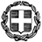 ΕΛΛΗΝΙΚΗ ΔΗΜΟΚΡΑΤΙΑΥΠΟΥΡΓΕΙΟ  ΠΑΙΔΕΙΑΣ ΚΑΙ ΘΡΗΣΚΕΥΜΑΤΩΝ- - - - -ΠΕΡΙΦΕΡΕΙΑΚΗ Δ/ΝΣΗ Π.Ε. ΚΑΙ Δ.Ε. ΑΤΤΙΚΗΣΔΙΕΥΘΥΝΣΗ ΔΕΥΤΕΡΟΒΑΘΜΙΑΣ ΕΚΠΑΙΔΕΥΣΗΣΒ΄ ΑΘΗΝΑΣ 3Ο ΓΕΛ. ΑΓΙΑΣ ΠΑΡΑΣΚΕΥΗΣ(ΟΝ. ΣΧΟΛΕΙΟΥ)                                                                                                                 Ημερομηνία 21/3/2022.Αρ. Πρ.531ΠΡΟΣ:  Τουριστικά Γραφεία(μέσω ιστοσελίδας Δ.Δ.Ε. Β΄ Αθήνας)1ΣΧΟΛΕΙΟ      3Ο ΓΕΛ ΑΓΙΑΣ ΠΑΡΑΣΚΕΥΗΣ          2ΠΡΟΟΡΙΣΜΟΣ/ΟΙ-ΗΜΕΡΟΜΗΝΙΑ ΑΝΑΧΩΡΗΣΗΣ ΚΑΙ ΕΠΙΣΤΡΟΦΗΣΚΑΛΑΜΑΤΑ  4-5-2022 ΕΩΣ 6-5-20223ΠΡΟΒΛΕΠΟΜΕΝΟΣ ΑΡΙΘΜΟΣ ΣΥΜΜΕΤΕΧΟΝΤΩΝ(ΜΑΘΗΤΕΣ-ΚΑΘΗΓΗΤΕΣ)35 ΜΑΘΗΤΕΣ 3 ΣΥΝΟΔΟΙ ΚΑΘΗΓΗΤΕΣ. ΠΡΟΓΡΑΜΜΑ ΠΕΡΙΒΑΛΛΟΝΤΙΚΟ4ΜΕΤΑΦΟΡΙΚΟ ΜΕΣΟ/Α-ΠΡΟΣΘΕΤΕΣ ΠΡΟΔΙΑΓΡΑΦΕΣΛΕΩΦΟΡΕΙ0 ΚΑΙ ΓΙΑ ΤΙΣ ΤΡΕΙΣ ΗΜΕΡΕΣ ΓΙΑ ΟΛΕΣ ΤΙΣ ΜΕΤΑΚΙΝΗΣΕΙΣ ΒΑΣΕΙ ΤΟΥ ΠΡΟΓΡΑΜΜΑΤΟΣ ΠΟΥ ΘΑ ΥΠΟΔΕΙΞΕΙ ΤΟ ΣΧΟΛΕΙΟ5ΚΑΤΗΓΟΡΙΑ ΚΑΤΑΛΥΜΑΤΟΣ-ΠΡΟΣΘΕΤΕΣ ΠΡΟΔΙΑΓΡΑΦΕΣ(ΜΟΝΟΚΛΙΝΑ/ΔΙΚΛΙΝΑ/ΤΡΙΚΛΙΝΑ-ΠΡΩΙΝΟ Ή ΗΜΙΔΙΑΤΡΟΦΗ) 2 ΔΙΑΝΥΚΤΕΡΕΥΣΕΙΣ ΣΕ ΚΕΝΤΡΙΚΟ ΞΕΝΟΔΟΧΕΙΟ (ΟΧΙ ΠΑΝΩ ΣΕ ΠΑΡΑΛΙΑ) ΤΟΥΛΑΧΙΣΤΟΝ 4*ΗΜΙΔΙΑΤΡΟΦΗΔΙΚΛΙΝΑ-ΤΡΙΚΛΙΝΑ ΓΙΑ ΜΑΘΗΤΕΣΜΟΝΟΚΛΙΝΑ ΓΙΑ ΚΑΘΗΓΗΤΕΣ ΤΑ ΔΩΜΑΤΙΑ ΝΑ ΒΡΙΣΚΟΝΤΑΙ ΚΟΝΤΑ ΚΑΙ ΝΑ ΥΠΑΡΧΕΙ ΠΡΟΣΩΠΙΚΟ ΑΣΦΑΛΕΙΑΣ.6ΛΟΙΠΕΣ ΥΠΗΡΕΣΙΕΣ (ΠΡΟΓΡΑΜΜΑ, ΠΑΡΑΚΟΛΟΥΘΗΣΗ ΕΚΔΗΛΩΣΕΩΝ, ΕΠΙΣΚΕΨΗ ΧΩΡΩΝ, ΓΕΥΜΑΤΑ κ.τ.λ.))ΗΜΙΔΙΑΤΡΟΦΗ (ΠΡΩΙΝΟ ΚΑΙ ΔΕΙΠΝΟ)7ΥΠΟΧΡΕΩΤΙΚΗ ΑΣΦΑΛΙΣΗ ΕΠΑΓΓΕΛΜΑΤΙΚΗΣ ΑΣΤΙΚΗΣ ΕΥΘΥΝΗΣ ΔΙΟΡΓΑΝΩΤΗΝΑΙ8ΠΡΟΣΘΕΤΗ ΠΡΟΑΙΡΕΤΙΚΗ ΑΣΦΑΛΙΣΗ ΚΑΛΥΨΗΣΕΞΟΔΩΝ ΣΕ ΠΕΡΙΠΤΩΣΗ ΑΤΥΧΗΜΑΤΟΣ  Ή ΑΣΘΕΝΕΙΑΣ (ΤΑΞΙΔΙΩΤΙΚΗ ΑΣΦΑΛΙΣΗ)ΝΑΙ9ΤΕΛΙΚΗ ΣΥΝΟΛΙΚΗ ΤΙΜΗ ΟΡΓΑΝΩΜΕΝΟΥ ΤΑΞΙΔΙΟΥ(ΣΥΜΠΕΡΙΛΑΜΒΑΝΟΜΕΝΟΥ  Φ.Π.Α.)ΝΑΙ10ΕΠΙΒΑΡΥΝΣΗ ΑΝΑ ΜΑΘΗΤΗ (ΣΥΜΠΕΡΙΛΑΜΒΑΝΟΜΕΝΟΥ Φ.Π.Α.)ΝΑΙ11ΚΑΤΑΛΗΚΤΙΚΗ ΗΜΕΡΟΜΗΝΙΑ ΚΑΙ ΩΡΑ ΥΠΟΒΟΛΗΣ ΠΡΟΣΦΟΡΑΣΗΜΕΡ/ΝΙΑ: 29/3/22.       ΩΡΑ: 12.00.12ΗΜΕΡΟΜΗΝΙΑ ΚΑΙ ΩΡΑ ΑΝΟΙΓΜΑΤΟΣ ΠΡΟΣΦΟΡΩΝΗΜΕΡ/ΝΙΑ: 29/3/22.       ΩΡΑ: 13.00.